												Sayfa: 1/2İşbu süresi belirli Kısmî Zamanlı Öğrenci Çalıştırma Sözleşmesi aşağıda isim (Unvan) ve adresleri yazılı bulunan İşveren (Sakarya Üniversitesi Rektörlüğü) ile, çalıştırılacak öğrenci arasında 2547 Sayılı Yükseköğretim Kanunu’nun 46. maddesine istinaden düzenlenen “Yükseköğretim Kurumlarında Kısmî Zamanlı Öğrenci Çalıştırma Usul ve Esasları” hükümlerine göre düzenlenmiştir. Bundan sonra taraflar  “İşveren” ve “Öğrenci” olarak anılacaktır.TARAFLARİŞVERENİN ADI 	:   Sakarya Üniversitesi Rektörlüğü            ADRESİ       		:   Esentepe Kampüsü Serdivan / Sakarya  ÖĞRENCİNİN KİŞİSEL BİLGİLERİ:										Sayfa: 2/2SÖZLEŞME HÜKÜMLERİ2.  	SÖZLEŞMENİN SÜRESİ: İşbu Kısmî Zamanlı Öğrenci Çalıştırma Sözleşmesi, öğrencinin Sosyal Güvenlik Kurumu İşe Giriş Bildirgesini imzaladığı tarihte geçerlilik kazanır ve yürürlüğe girer; Öğrencilik haklarının sona ermesiyle, işverenin veya çalışmakta olduğu birimin sözleşmeyi re’sen feshetmesiyle, öğrencinin istifası ile veya akademik takvimin bitmesiyle fiilen sona erer (Öğrenciliği devam eden ve işverence çalışması uygun görülen öğrenciler, okulların açık olmadığı sömestr veya resmi tatil günlerinde de çalıştırılabilir).3. 	 KOŞULLARI:Kısmî zamanlı olarak çalışan öğrenciye 1 saatlik çalışma karşılığı yapılacak ödemede esas alınacak ücret, 4857 sayılı İş Kanunu gereğince belirlenmiş olan günlük brüt asgari ücretin dörtte birinden fazla olmamak kaydıyla Üniversite Yönetim Kurulu tarafından belirlenen saat ücreti üzerinden uygulanır. Çalışması uygun görülen öğrenci işe başlamadan önce, ücret ödemeleri için İşveren tarafından kendisine bildirilen bir bankada kendi adına bir hesap açtırır ve hesap numarasını Sağlık Kültür ve Spor Dairesi Başkanlığına bildirir.Kısmî zamanlı çalışacak öğrenciye, çalışacağı birim tarafından yaptırılacak iş ve işlemlerin tanımı yapılır, görev ve sorumlulukları belirtilir ve haftada 15 saati geçmemek, eğitim üzere hazırlanan çalışma planı kendisine tebliğ edilir. Milli Bayram ve Genel Tatil olarak kabul edilen günlerde öğrenci çalıştırılmaması esas olmakla birlikte gece, hafta sonu, sömestr veya resmi tatillerde hizmete açık birimlerde işin gerektirdiği durumlarda, ilgili birim yöneticisinin isteği üzerine öğrenci çalıştırılabilir.Birim Yöneticileri gerek gördüğü takdirde, öğrencinin çalıştırıldığı birimde iş tanımı ve iş değişikliği yapabilir. Ancak öğrenciler birimlerde temizlik, taşıma v.b. gibi ağır işlerde kesinlikle çalıştırılamazlar.Öğrenciler çalıştıkları saat süresi karşılığında ücret alırlar. Öğrenciler çalıştıkları sürece Yükseköğretim Kurumları Öğrenci Disiplin Yönetmeliğine uygun davranışlarda bulunmak zorundadırlar. Öğrencilik sıfatına yakışmayan tutum ve davranışlarda bulunan, Yükseköğretim Kurumları Öğrenci Disiplin Yönetmeliğine aykırı hal ve fiillerde bulunan, Öğrenci Çalıştırma Sözleşmesinde belirtilen esaslara aykırı hareket eden öğrencinin Sözleşmesi, İşveren tarafından tek taraflı olarak feshedebilir. Öğrenci, Sözleşmenin bu şekilde feshi halinde herhangi bir hak talebinde bulunamaz.İdareye bilgi vermeden ve haklı bir mazereti olmaksızın işten ayrılan öğrenci o öğretim yılı içinde tekrar Kısmî Zamanlı Öğrenci olarak çalışamaz. Ancak, haklı bir mazereti bulunan, o birimde ya da başka bir birimde tekrar işe alınabilir.Kısmî Zamanlı Öğrenciler, sosyal güvenlik yönünden 5510 Sayılı Sosyal Sigortalar ve Genel Sağlık Sigortası Kanunun 4. Maddesinin birinci fıkrasının (a) bendi kapsamında sigortalı sayılırlar ve bunlardan bakmakla yükümlü olunan kişi durumunda olmayanlar hakkında ayrıca genel sağlık sigortası hükümleri uygulanır. Kısmî Zamanlı Öğrencilerin sigortalılık ve sigortalılığın sona ermesine ilişkin bildirimleri Sağlık Kültür ve Spor Dairesi Başkanlığı tarafından Sosyal Güvenlik Kurumuna yapılır.Öğrenci bu sözleşme ile “Yükseköğretim Kurumlarında Kısmî Zamanlı Öğrenci Çalıştırma Usul ve Esasları”nı kabul etmiş sayılır.İşveren işbu sözleşmeyi dilediği zaman ihbarda bulunmaksızın tek taraflı fesih hakkına sahiptir. Öğrenci bu şekilde sözleşmenin feshi durumunda İşverenden (fiilen çalıştığı sürenin ücreti dışında) herhangi bir hak talebinde bulunamaz. Bu sözleşmede hüküm bulunmayan hallerde “Yükseköğretim Kurumlarında Kısmî Zamanlı Öğrenci Çalıştırma Usul ve Esasları” ile, “Sakarya Üniversitesi Kısmî Zamanlı Öğrenci Çalıştırma Senato Esasları”na ait hükümler uygulanır. İşbu Sözleşmenin başlangıç ve yürürlük tarihi, öğrencinin SGK İşe Giriş Bildirgesi evrakında yer alan kayıt tarihinden itibaren geçerlidir.Taraflar, yukarıdaki bilgilerin doğruluğunu ve “Sözleşme Hükümleri”ne uymayı karşılıklı olarak beyan, taahhüt ve kabul ederler..    İŞVEREN :			     		                         ÖĞRENCİ  : (İmza/Mühür/Kaşe) 				 	                 (İmza)	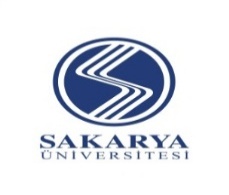 SAÜ REKTÖRLÜĞÜKISMİ ZAMANLI ÖĞRENCİ ÇALIŞTIRMA SÖZLEŞMESİT.C. Kimlik No’suAdı SoyadıDoğum Yeri Doğum TarihiOkuluBölümüSınıfı / Öğr. No’suProgramı(   ) Ön Lisans(   ) Ön Lisans(   ) Ön Lisans(   ) Ön Lisans(   ) Ön Lisans(   ) Ön Lisans(   ) Lisans(   ) Lisans(   ) Lisans(   ) Lisans(   ) Lisans(   ) Y. Lisans(   ) Y. Lisans(   ) Y. Lisans(   ) Y. Lisans(   ) Y. Lisans(   ) Y. Lisans(   ) Doktora(   ) Doktora(   ) Doktora(   ) Doktora(   ) DoktoraE - Posta Adresi   Tel No (GSM)055Genel Sağlık Sigortası Durumu(    )  VAR (Ailesinin/Kendisinin Genel Sağlık Sigortasından yararlanıyor).  (    ) YOK (Genel Sağlık Sigortasından yararlanmıyor).(    )  VAR (Ailesinin/Kendisinin Genel Sağlık Sigortasından yararlanıyor).  (    ) YOK (Genel Sağlık Sigortasından yararlanmıyor).(    )  VAR (Ailesinin/Kendisinin Genel Sağlık Sigortasından yararlanıyor).  (    ) YOK (Genel Sağlık Sigortasından yararlanmıyor).(    )  VAR (Ailesinin/Kendisinin Genel Sağlık Sigortasından yararlanıyor).  (    ) YOK (Genel Sağlık Sigortasından yararlanmıyor).(    )  VAR (Ailesinin/Kendisinin Genel Sağlık Sigortasından yararlanıyor).  (    ) YOK (Genel Sağlık Sigortasından yararlanmıyor).(    )  VAR (Ailesinin/Kendisinin Genel Sağlık Sigortasından yararlanıyor).  (    ) YOK (Genel Sağlık Sigortasından yararlanmıyor).(    )  VAR (Ailesinin/Kendisinin Genel Sağlık Sigortasından yararlanıyor).  (    ) YOK (Genel Sağlık Sigortasından yararlanmıyor).(    )  VAR (Ailesinin/Kendisinin Genel Sağlık Sigortasından yararlanıyor).  (    ) YOK (Genel Sağlık Sigortasından yararlanmıyor).(    )  VAR (Ailesinin/Kendisinin Genel Sağlık Sigortasından yararlanıyor).  (    ) YOK (Genel Sağlık Sigortasından yararlanmıyor).(    )  VAR (Ailesinin/Kendisinin Genel Sağlık Sigortasından yararlanıyor).  (    ) YOK (Genel Sağlık Sigortasından yararlanmıyor).(    )  VAR (Ailesinin/Kendisinin Genel Sağlık Sigortasından yararlanıyor).  (    ) YOK (Genel Sağlık Sigortasından yararlanmıyor).(    )  VAR (Ailesinin/Kendisinin Genel Sağlık Sigortasından yararlanıyor).  (    ) YOK (Genel Sağlık Sigortasından yararlanmıyor).(    )  VAR (Ailesinin/Kendisinin Genel Sağlık Sigortasından yararlanıyor).  (    ) YOK (Genel Sağlık Sigortasından yararlanmıyor).(    )  VAR (Ailesinin/Kendisinin Genel Sağlık Sigortasından yararlanıyor).  (    ) YOK (Genel Sağlık Sigortasından yararlanmıyor).(    )  VAR (Ailesinin/Kendisinin Genel Sağlık Sigortasından yararlanıyor).  (    ) YOK (Genel Sağlık Sigortasından yararlanmıyor).(    )  VAR (Ailesinin/Kendisinin Genel Sağlık Sigortasından yararlanıyor).  (    ) YOK (Genel Sağlık Sigortasından yararlanmıyor).(    )  VAR (Ailesinin/Kendisinin Genel Sağlık Sigortasından yararlanıyor).  (    ) YOK (Genel Sağlık Sigortasından yararlanmıyor).(    )  VAR (Ailesinin/Kendisinin Genel Sağlık Sigortasından yararlanıyor).  (    ) YOK (Genel Sağlık Sigortasından yararlanmıyor).(    )  VAR (Ailesinin/Kendisinin Genel Sağlık Sigortasından yararlanıyor).  (    ) YOK (Genel Sağlık Sigortasından yararlanmıyor).(    )  VAR (Ailesinin/Kendisinin Genel Sağlık Sigortasından yararlanıyor).  (    ) YOK (Genel Sağlık Sigortasından yararlanmıyor).(    )  VAR (Ailesinin/Kendisinin Genel Sağlık Sigortasından yararlanıyor).  (    ) YOK (Genel Sağlık Sigortasından yararlanmıyor).(    )  VAR (Ailesinin/Kendisinin Genel Sağlık Sigortasından yararlanıyor).  (    ) YOK (Genel Sağlık Sigortasından yararlanmıyor).Fiilen Çalışacağı Akademik Veya İdari Birimin AdıİBAN NO’su   (T.C Ziraat Bankasına Ait) TR